Урок-путешествие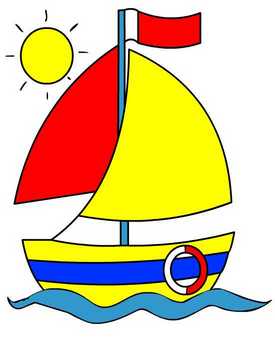 Цель: формировать основы здорового образа жизни средствами УМК «Учусь учиться» через понятие «здоровое питание». Задачи: научить соблюдать правильный режим питания;  сформировать желание употреблять полезные продукты;  организовать проектную деятельность учащихся по составлению однодневного меню.Образовательный продукт: составление меню правильного питания. Форма проведения: работа в группах.Оборудование: доска, наглядные пособия, научные данные о правильном питании, мультимедийная презентация.Ход урокаОрганизационный момент Представление экспертной группы. Актуализация опорных знаний Вступительная беседа.— Что самое ценное в жизни человека? (Здоровье) — Здоровье было и остается самой важной частью человеческой жизни.— Без чего, по вашему мнению, человек не может жить? (Без воздуха, воды, пищи) Учитель демонстрирует картинки с изображением продуктов питания.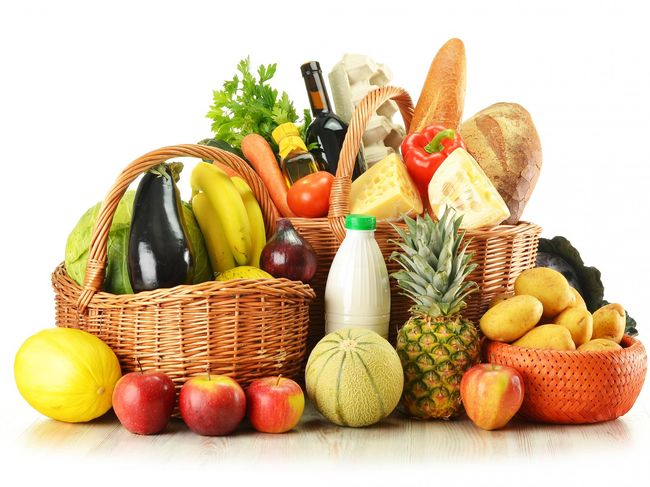  — А зачем человек ест? (Без пищи человек не может жить, расти, двигаться, поддерживать тепло организма и бороться с болезнями.) — А что получаем мы, употребляя пищу? (Питательные вещества) — Назовите их. (Белки, жиры, углеводы, витамины) — А вы знаете, сколько человек съедает за свою жизнь? (Примерно 50 тонн. Это целый товарный вагон.)Формулировка целей и задач урока — Сегодня мы будем говорить о здоровом питании. Как вы понимаете «здоровое питание»?Мотивация учебной деятельности Появляются слова SOS (презентация). 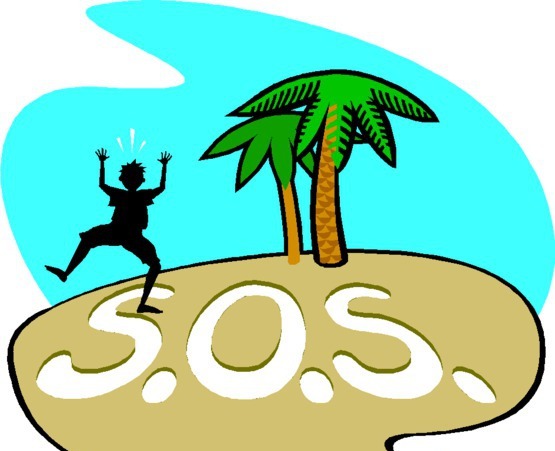 — Что означают эти слова? Правильно, кому-то нужна помощь. — А я знаю, это жители острова Ням-Ням зовут на помощь. Поплывем на остров и узнаем, что же у них случилось.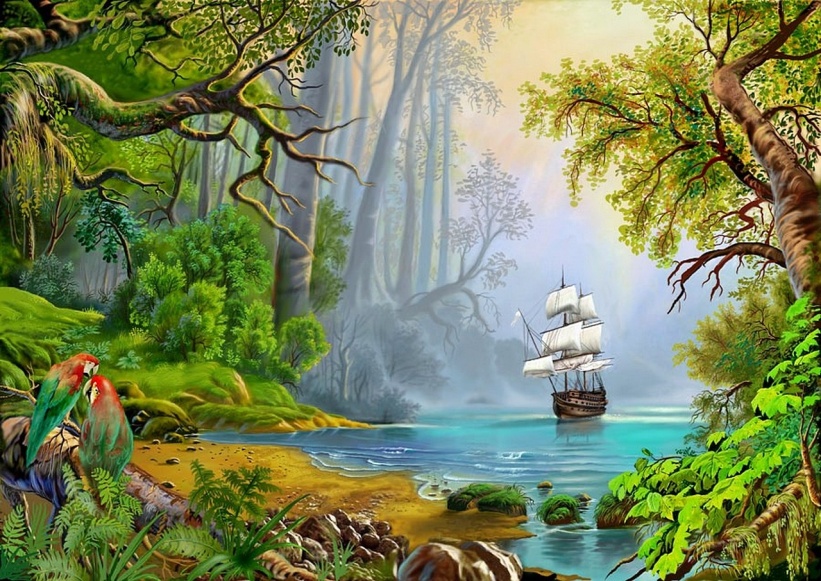  (Презентация: под шум моря дети показывают, как они плывут; появляется изображение острова.)Изучение нового материала — Это замечательный остров, но жители острова больны и не смогли нас встретить. Они отправили вопросы, чтобы мы помогли разобраться в причине их болезни. Учитель раздает детям вопросы и варианты ответов, из которых нужно выбрать правильный.— Что лучше всего выбрать на завтрак?Бутерброд с колбасой, ветчиной;кашу;торт, шоколад.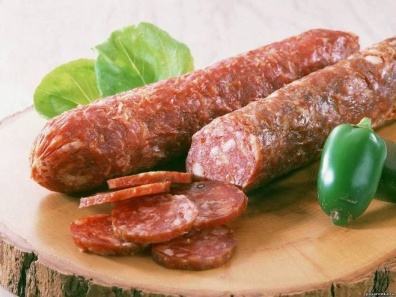 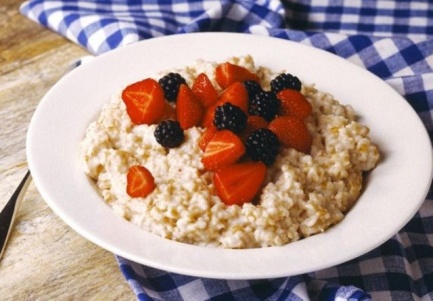 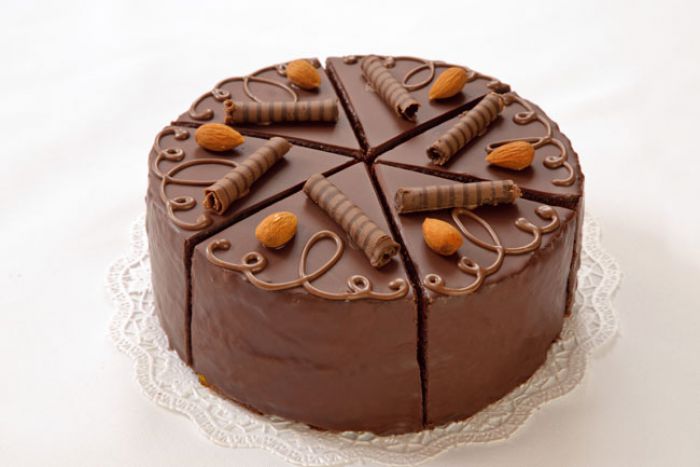 — Правильно, ребята, а какие каши вы знаете? Главный повар. Я хочу рассказать, что каша — это исконно русское блюдо. Оно очень полезное. Недаром в народе говорили о слабых и хилых людях: «Мало каши ел». В старину существовал обычай в знак примирения с врагом варить кашу. С тех пор о несгорчивых людях и говорят: «С ним каши не сваришь». — А вот чем пообедал житель острова.Пообедал очень вкусно:Пожевал сначала кильки,А потом заел лапшою, «Дошираком» что зовется.На второе — чипсы с сыром,Лучше даже и с беконом.Взял еще там кириешкиИ запил мириндой с пепси.— Правильно ли пообедал житель острова?— Что лучше всего выбрать на обед?Жареное мясо, копченую колбасу, острый перчик;бутерброд, сосиску в тесте, лапшу;суп, пюре с котлетой, компот.— Что бы вы добавили к третьему варианту? (Салат) — Какие салаты вы знаете?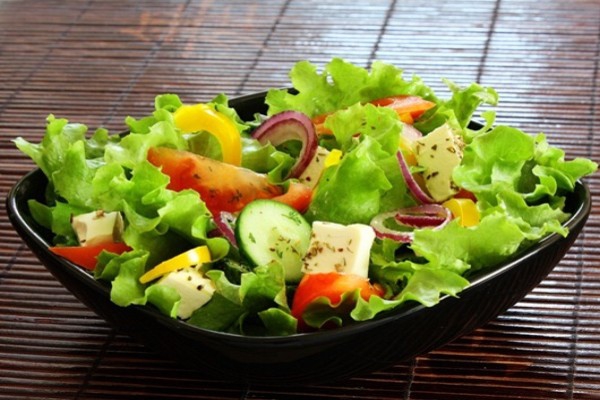  — Сейчас эксперт пищевой промышленности расскажет, зачем нужно есть салат. Эксперт пищевой промышленности. Я хочу сказать, что в овощах и фруктах очень  много витаминов. Овощи как бы приглашают аппетит, и вырабатывается желудочный сок. Таким образом, другие блюда лучше усваиваются. Обед лучше начинать с салатов, а затем обязательно первое блюдо.— А вот вопрос от женщин: «Мы любим кушать много сладкого: торты, пирожные, булочки, кексы, конфеты  — и быстро набираем вес. Почему?»   — Выберите правильный ответ: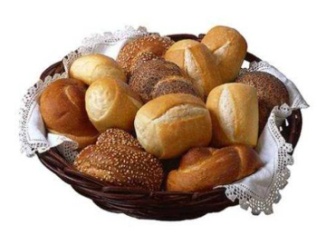 много работаем;                      много отдыхаем;                  едим много сладкого.                  Главный диетолог. Булочек и сладостей нужно есть как можно меньше, потому что в них много углеводов, которые в организме откладываются в виде жира. Поэтому человек быстро набирает вес. — Вопрос от всех жителей острова: «Мы плохо спим по ночам. Каким должен быть ужин?»— Выберите правильный ответ:плотным, много жареного мяса;сытным, много сладкого;легким.Главный повар. Перед сном нет необходимости стимулировать работу мозга, чтобы не нарушать сон. Поэтому ужин должен быть легким и не позднее, чем за 2 часа до сна. Лучше кушать пищу, содержащую углеводы: булочку, печень, рис, рыбу, бананы, финики. 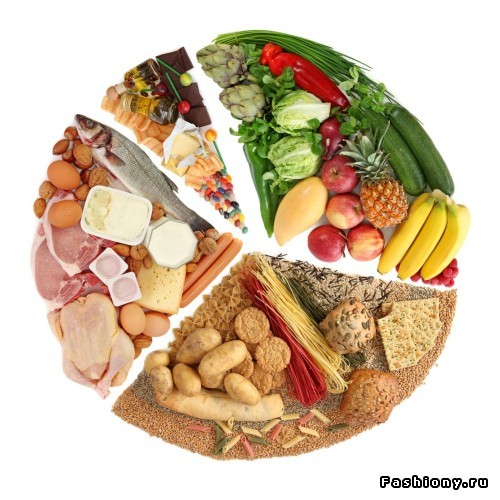 Закрепление нового материала — Итак, ребята, мы поговорили о необходимых продуктах питания, которые вы должны знать и стараться их как можно чаще употреблять. А сейчас давайте повторим правила, которые мы должны соблюдать, чтобы быть здоровыми.Слово экспертам.Чтоб не случиться нежданной беде,Помните: мера нужна в еде.Надо еще о калориях знать,Чтобы за день их не перебрать.Нужно питаться в назначенный часВ день понемногу, но несколько раз.В питании тоже важен режим— Тогда от болезней мы убежим.Этот закон соблюдайте всегда,И станет полезною ваша еда.Запомните вы простой наш совет:Здоровье одно — другого-то нет.— А сейчас я предлагаю составить меню на один день, которое мы отправим жителям острова, чтобы они больше не болели и смогли всегда выбрать правильные продукты. Ребята составляют меню и отдают экспертам на оценивание. — Пока эксперты оценивают, я предлагаю группам выбрать и наклеить на плакат картинки с изображением полезных продуктов.Итог урока Эксперты называют победителей. — Ребята, я думаю, что ваше меню действительно пригодится не только жителям острова, но и вам, как напоминание о здоровой пище. — А закончить наш урок я хочу следующими высказываниями: «Прежде чем за стол мне сесть, я подумаю, что съесть!» (Пословица)  «Хорошо прожуешь — сладко проглотишь» (Народная мудрость). «Завтрак съешь сам, обед подели с другом, ужин отдай врагу» (Афоризм).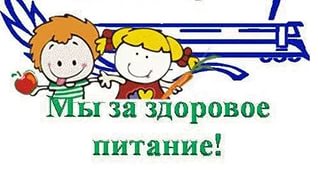 